Lesson 6:  Unknown Angle Problems with Inscribed Angles in CirclesStudent OutcomesUse the inscribed angle theorem to find the measures of unknown angles.Prove relationships between inscribed angles and central angles.Lesson NotesLesson 6 continues the work of Lesson 5 on the inscribed angle theorem.  Many of the problems in Lesson 6 have chords that meet outside of the circle, and students are looking at relationships between triangles formed within circles and finding angles using their knowledge of the inscribed angle theorem and Thales’ theorem.  When working on unknown angle problems, present them as puzzles to be solved.  Students are to use what is known to find missing pieces of the puzzle until they find the piece asked for in the problem.  Calling these puzzles instead of problems will encourage students to persevere in their work and see it more as a fun activity.Classwork Opening Exercise (10 minutes)Allow students to work in pairs or groups of three and work through the proof below, writing their work on large paper.  Some groups may need more guidance, and others may need you to model this problem.  Call students back together as a class, and have groups present their work.  Use this as an informal assessment of student understanding.  Compare work and clear up misconceptions.  Also, talk about different strategies groups used.Opening ExerciseIn a circle, a chord  and a diameter  are extended outside of the circle to meet at point .  If , and , find 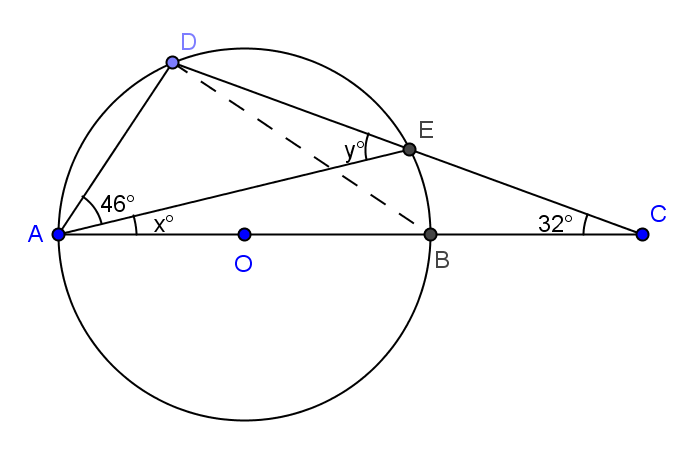 Let In 		Reason	angles inscribed in same arc are congruent 			Reason 	angle inscribed in semicircle 
  		Reason	sum of angles of triangle 
In 		Reason  	Ext. angle of a triangle is equal to the sum of the remote interiorangles 			Reason  	substitution
Exploratory Challenge (15 minutes)Display the theorem below for the class to see.  Have the students state the theorem in their own words.  Lead students through the first part of the proof of the theorem with leading questions, and then divide the class into partner groups.  Have half of the groups prove why  cannot be outside of the circle and half of the class prove why  cannot be inside of the circle, then as a whole class, have groups present their work and discuss.Do the following as a whole class:Theorem: If , and  are four points with  and  on the same side of line , and angles  and  are congruent, then , and  all lie on the same circle.State this theorem in your own words, and write it on a piece of paper.  Share it with a neighbor.If we have  points on a circle ( and ), and two points between those two points on the same side ( and ), and if we draw two angles that are congruent (and), then all of the points (, and ) lie on the same circle.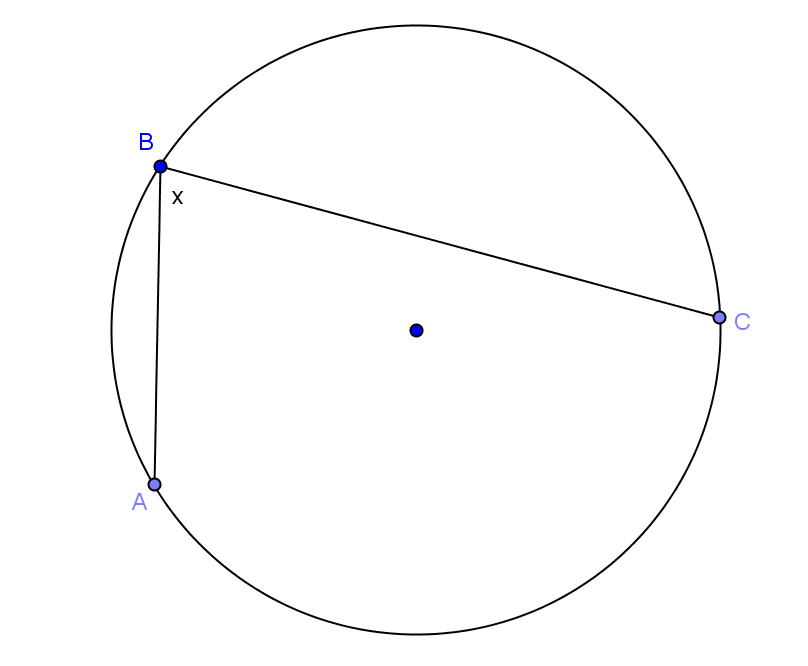 Let’s start with points , and .  Draw a circle containing points , and .Students draw a circle with points  and  on the circle.Draw .Students draw . Do we know the measure of ?No.  If students want to measure it, remind them that all circles drawn by their classmates are different, so we are finding a general case.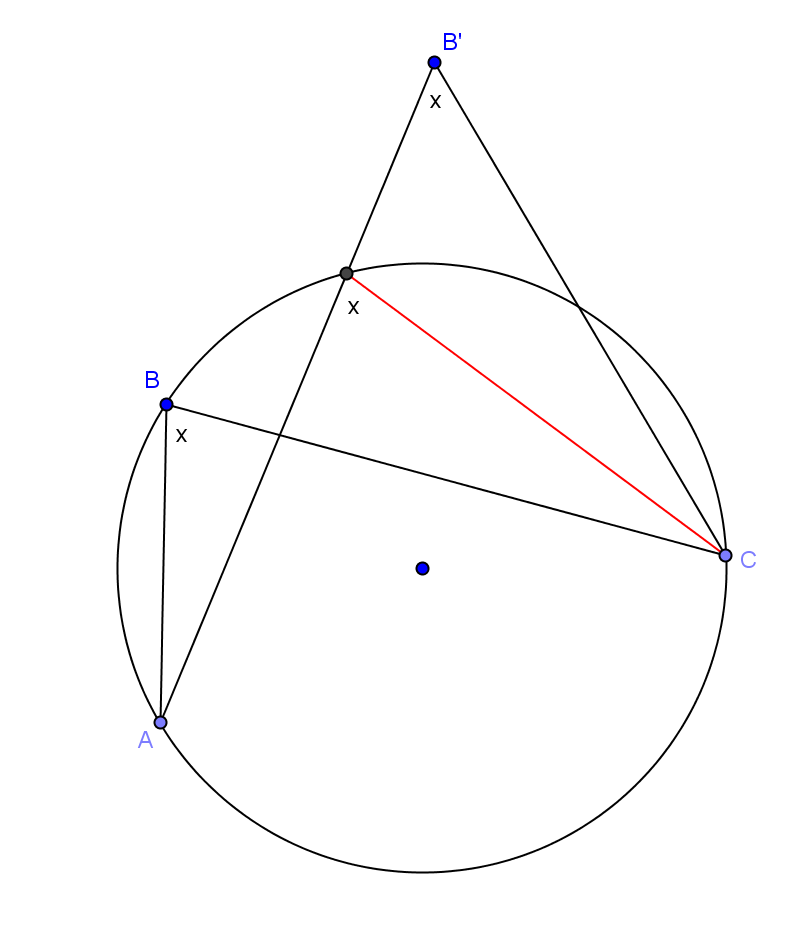 Since we don’t know the measure of this angle, assign it to be the variable , and label your drawing.Students label diagram.In the theorem, we are told that there is another point .  What else are we told about ? lies on the same side of  as .What are we trying to prove?  lies on the circle too.Assign half the class this investigation.  Let them work in pairs, and provide leading questions as needed.Let’s look at a case where  is not on the circle.  Where could  lie?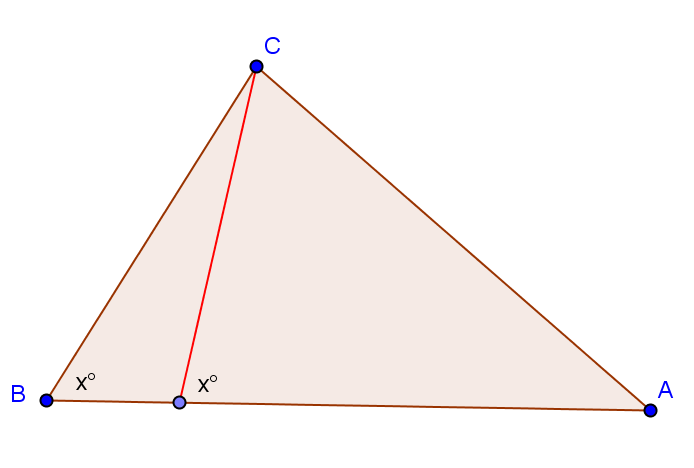 Outside of the circle or inside the circle.Let’s look at the case where it lies outside of the circle first.  Draw B’ outside of your circle and draw .Students draw  and . What is mathematically wrong with this picture?  Answers will vary.  We want students to see that the inscribed angle formed where  intersects the circle has a measure of  since it is inscribed in the same arc as  not .  See diagram.To further clarify, have students draw the triangle  with the inscribed segment as shown.  Further discuss what is mathematically incorrect with the angles marked  in the triangle.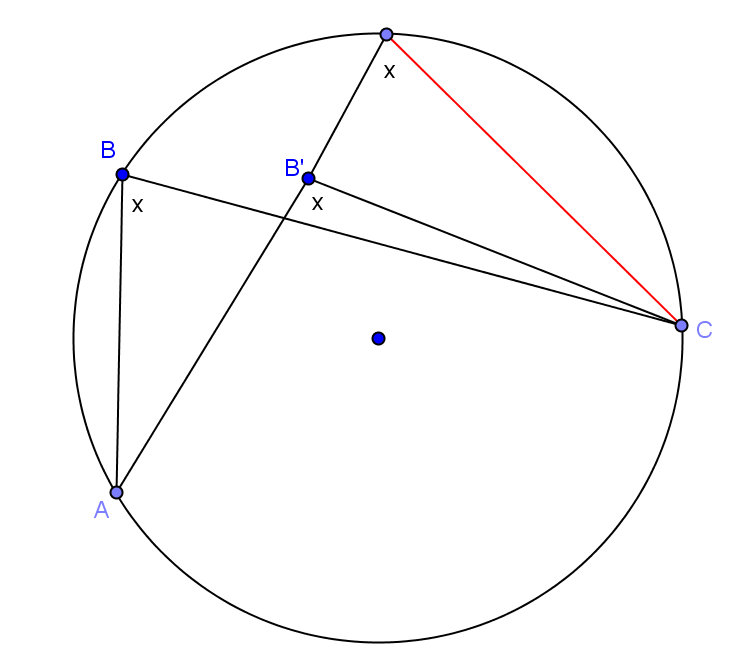 What can we conclude about ? cannot lie outside of the circle.Assign the other half of the class this investigation.  Let them work in pairs and provide leading questions as needed.Where else could  lie? In the circle or on the circle.With a partner, prove that  cannot lie inside the circle using the steps above to guide you.Circle around as groups are working, and help where necessary, leading some groups if required.Call the class back together, and allow groups to present their findings.  Discuss both cases as a class.Have students do a -second Quick Write on what they just discovered.If , and  are  points with  and  on the same side of the line , and angles  and  are congruent, then , and  all lie on the same circle.Exercises 1–4 (13 minutes)Have students work through the problems (puzzles) below in pairs or homogeneous groups of three.  Some groups may need one-on-one guidance.  As students complete problems, have them summarize the steps that they took to solve each problem, then post solutions at 5-minute intervals.  This will give groups that are stuck hints and show different methods for solving.Exercises 1–4Find the value  in each figure below, and describe how you arrived at the answer.Closing (2 minutes)Have students do a 30-second Quick Write of what they have learned about the inscribed angle theorem.  Bring the class back together and debrief.  Use this as a time to informally assess student understanding and clear up misconceptions.Write all that you have learned about the inscribed angle theorem. The measure of the central angle is double the measure of any inscribed angle that intercepts the same arc.Inscribed angles that intercept the same arc are congruent.Exit Ticket (5 minutes) Name                 							         		Date              		         Lesson 6:  Unknown Angle Problems with Inscribed Angles in CirclesExit TicketFind the measure of angles  and .  Explain the relationships and theorems used.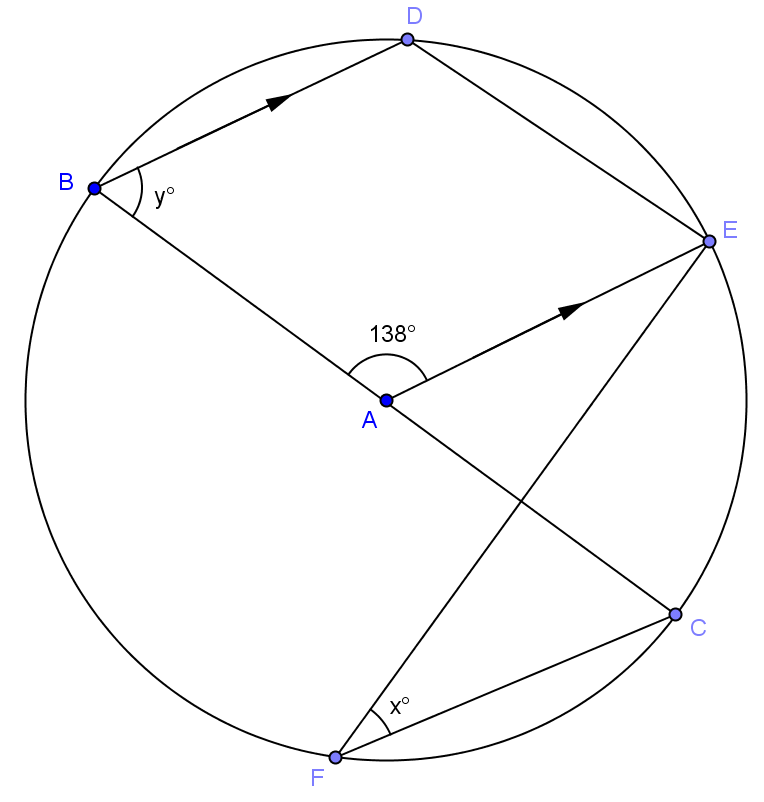 Exit Ticket Sample SolutionsFind the measures of angles  and .  Explain the relationships and theorems used. (linear pair with ).   (inscribed angle is half measure of central angle with same intercepted arc).     (corresponding angles are congruent) Problem Set Sample SolutionsThe first two problems are easier and require straightforward use of the inscribed angle theorem.  The rest of the problems vary in difficulty but could be time consuming.  Consider allowing students to choose the problems that they do and assigning a number of problems to be completed.  You may want everyone to do Problem 8, as it is a proof with some parts of steps given as in the Opening Exercise.In Problems 1–5, find the value .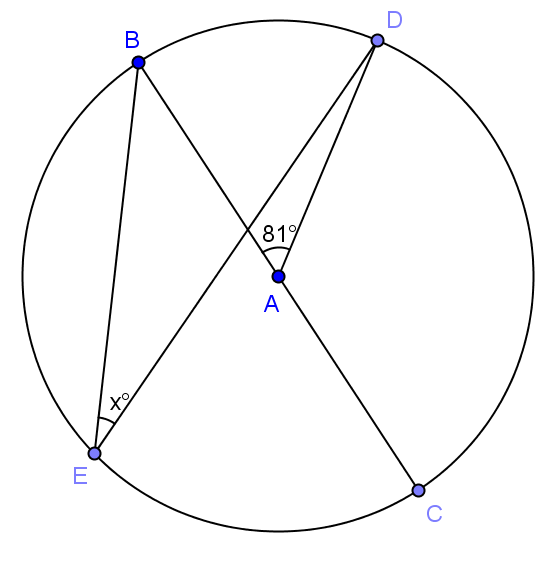 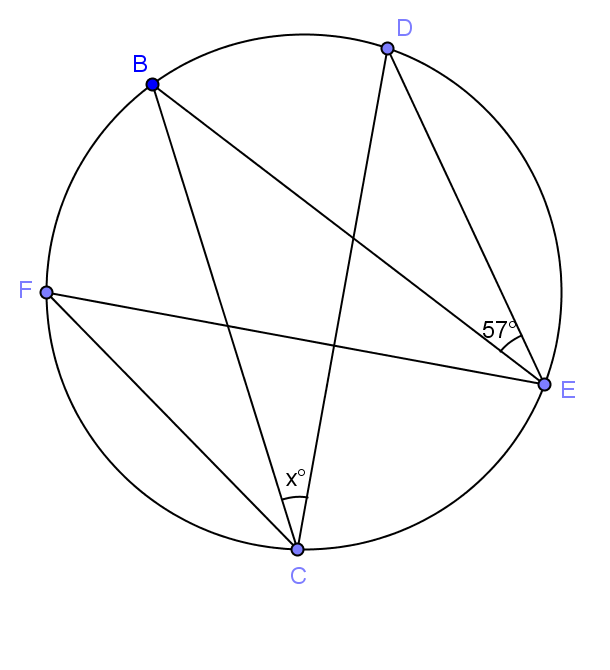 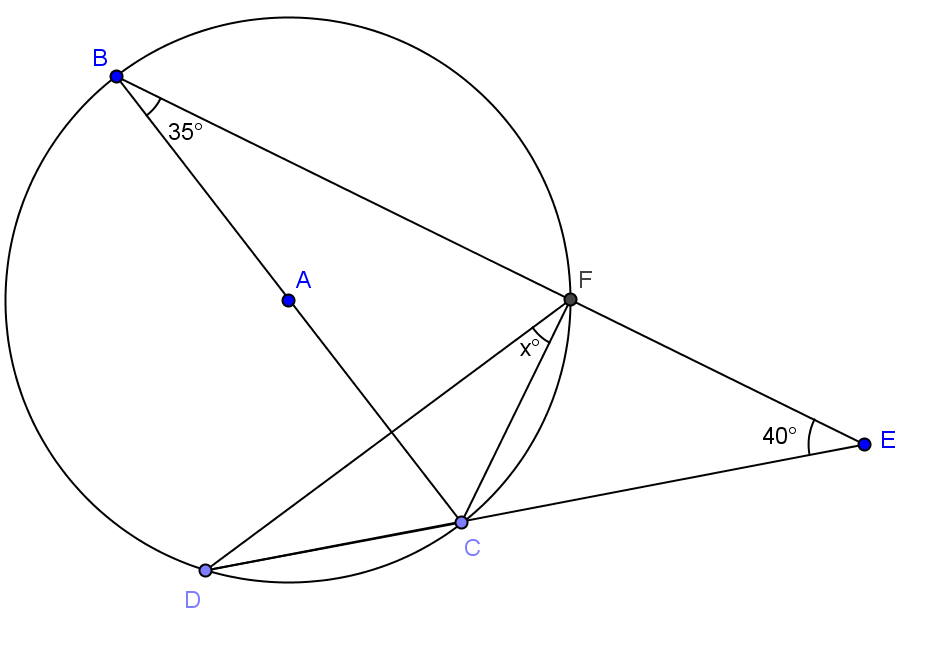 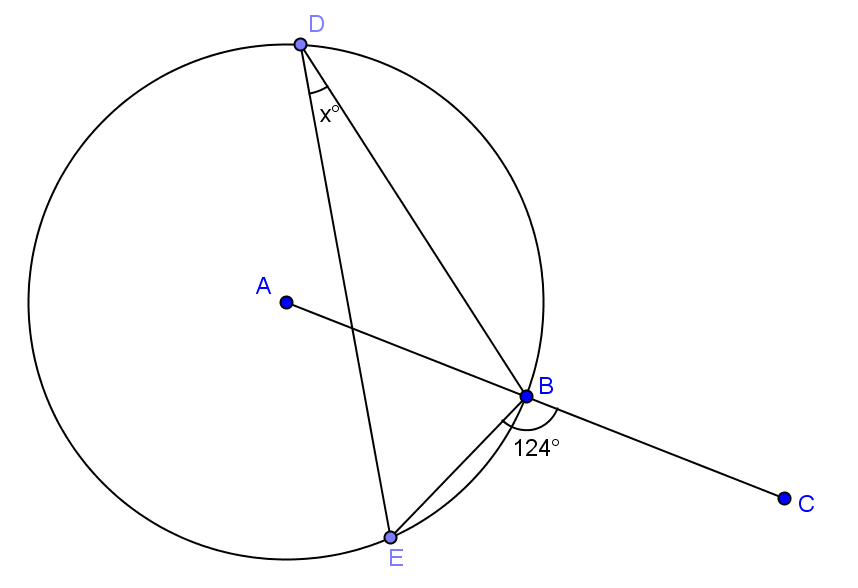 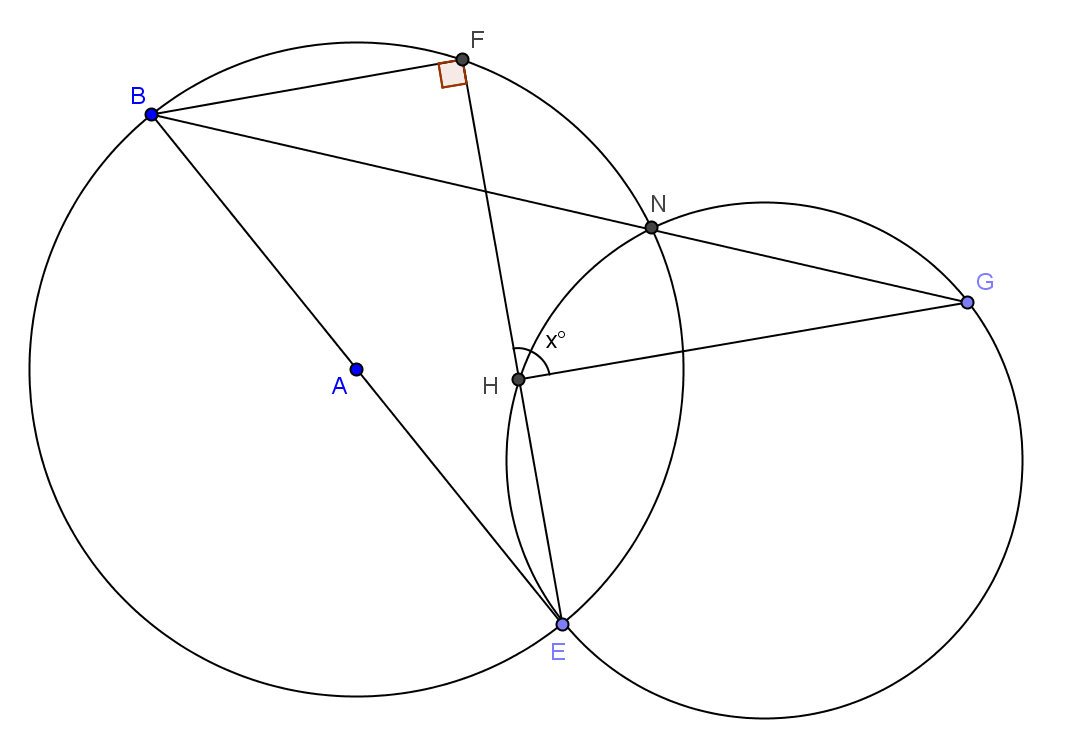 If , express  in terms of .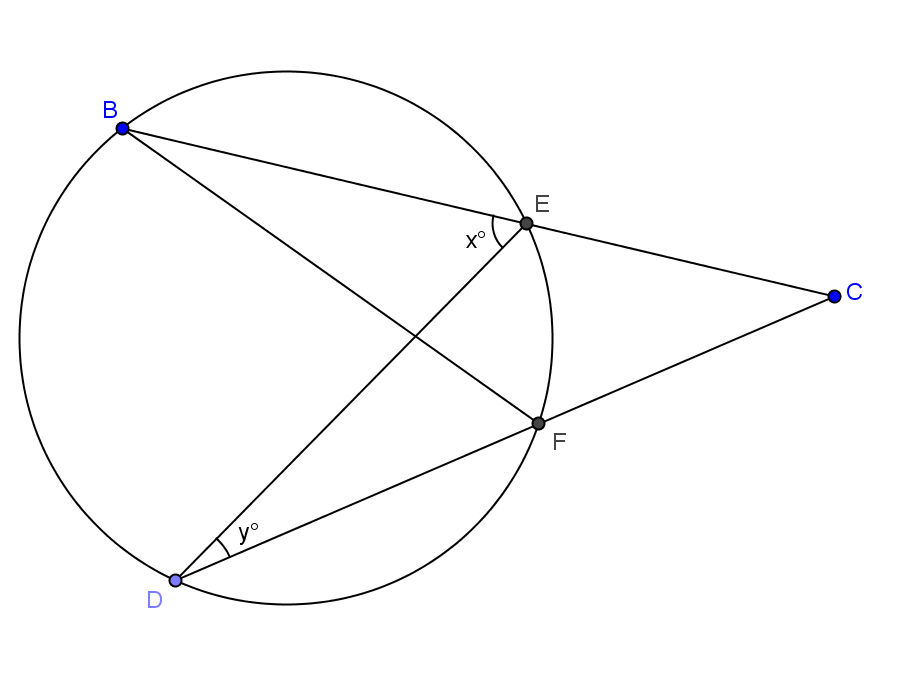 Find the value .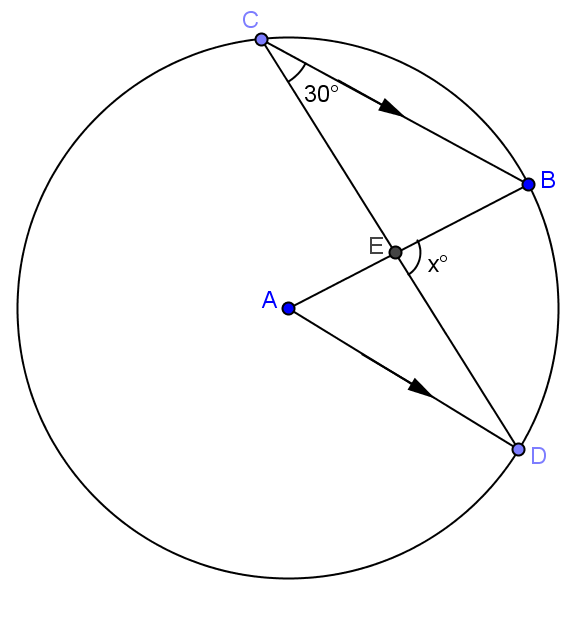 Suppose the .  Prove that . (alt.angles congruent),  (inscribed angles half the central angle,  (angles of triangle ),  (angles form line),  (substitution), In the figure below, three identical circles meet at B, F and C, E respectively.    .   and  lie on straight lines.Prove  is a parallelogram.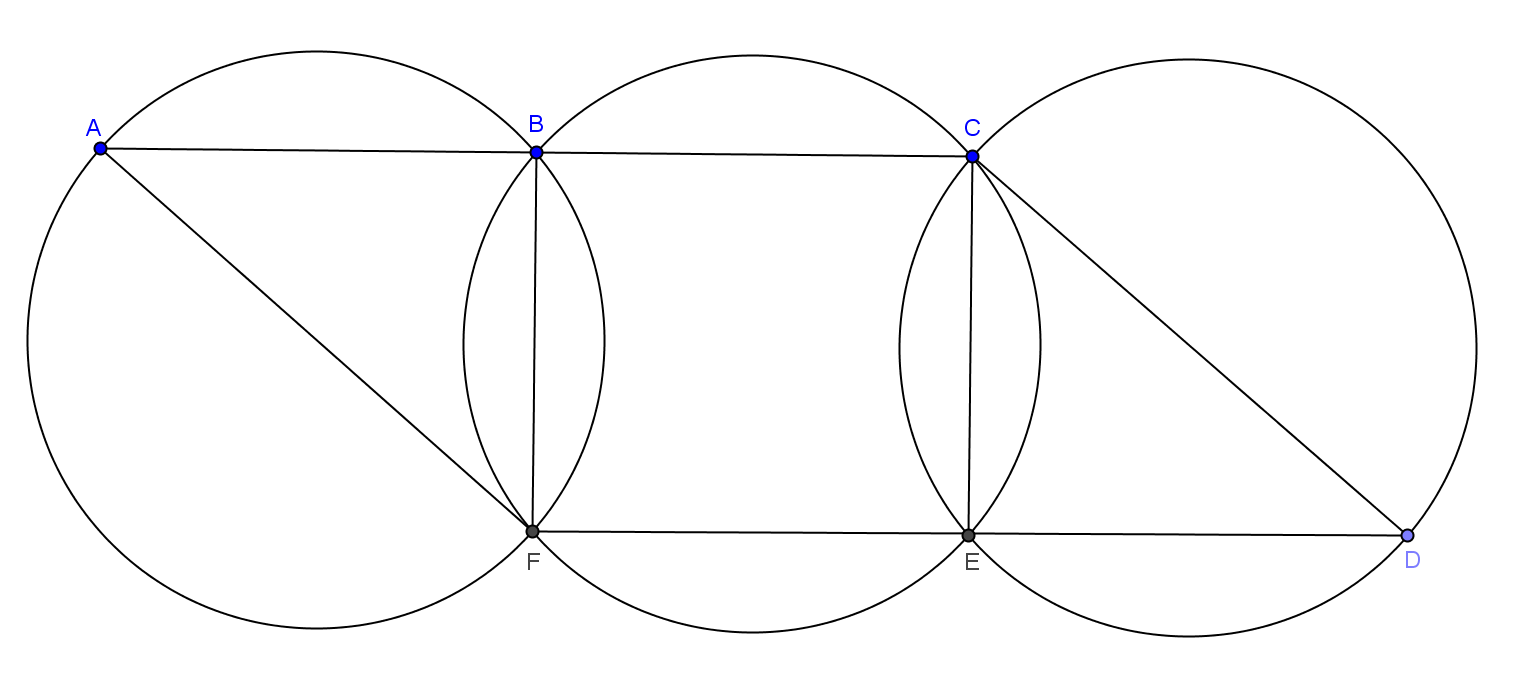 Proof:	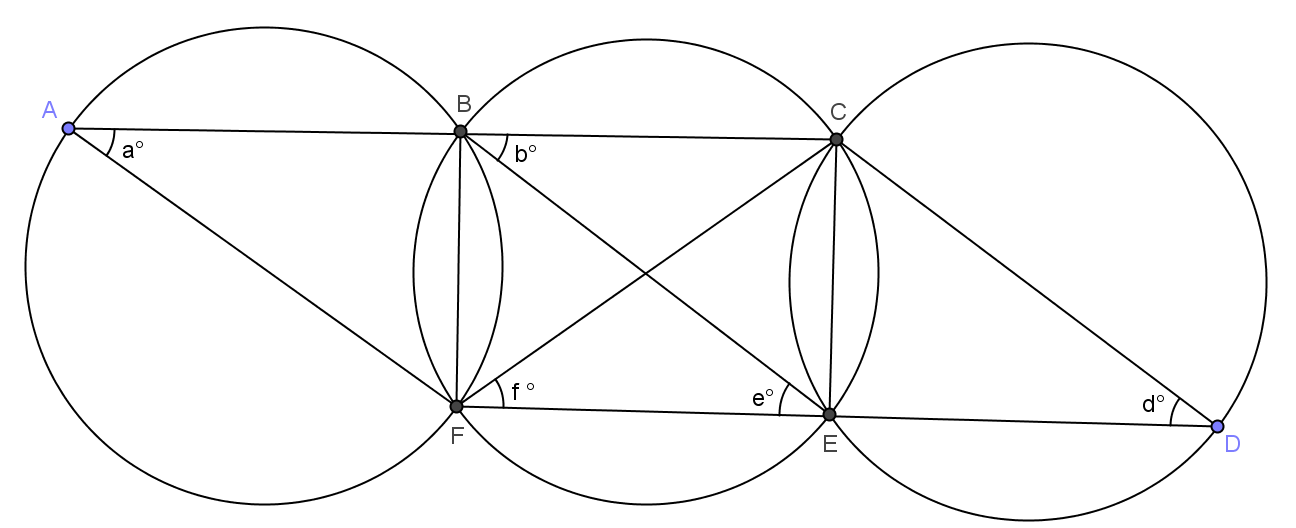 Join  and .  						Reason:  ______________________________ __________  __________  __________ 		Reason:  ________________________________________  __________		Alternate angles are equal.__________  __________ 	Corresponding angles are equal.__________  __________ 						Corresponding angles are equal. is a parallelogram.Given; , , , angles inscribed in congruent arcs are congruent; 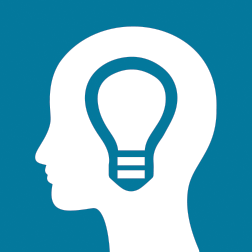 Hint: Thales’ theorem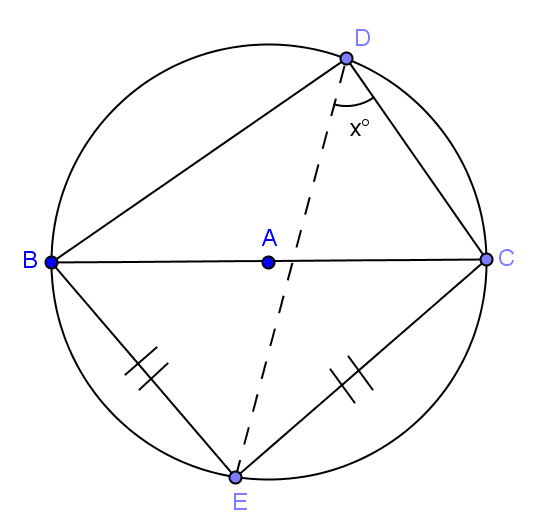 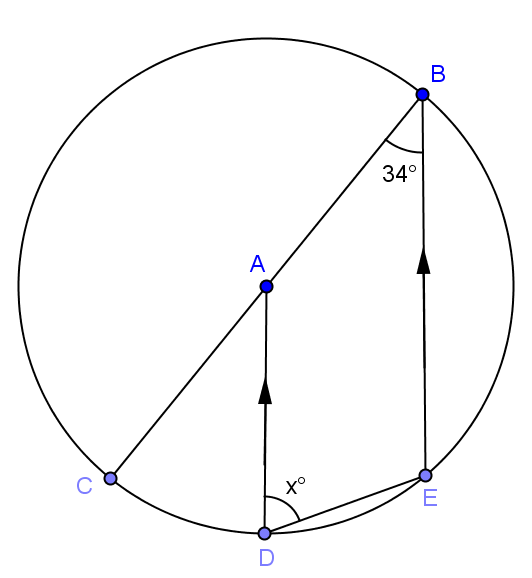 inscribed in a semicircle  base angles of an isosceles triangle are congruent and sum of angles of a triangle  angles inscribed in the same arc are congruent	corresponding angles are congruent linear pair with  inscribedangle is half of measure of central angle intercepting same arc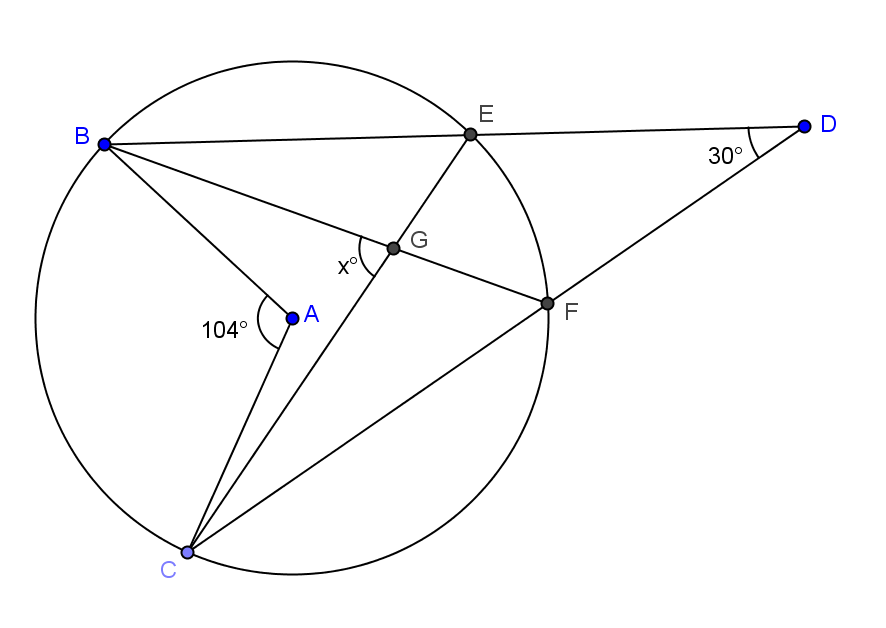 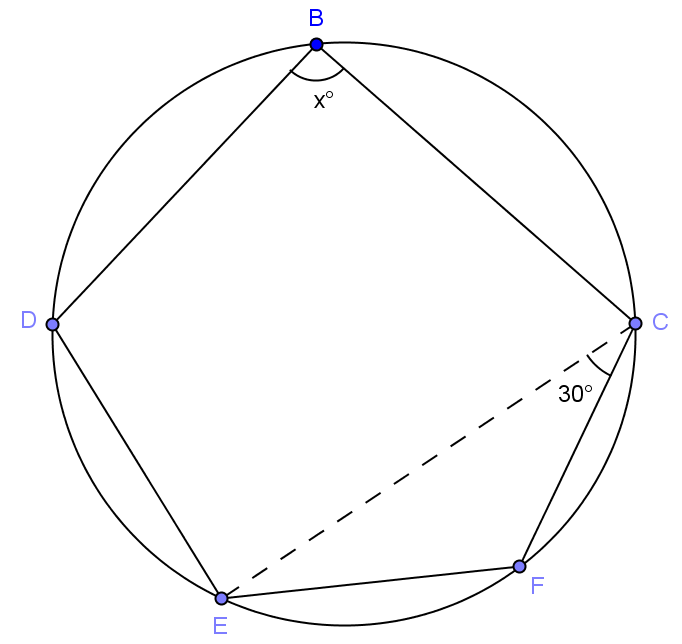 inscribed angles are half the measure of the central angle intercepting the same arc  linear pair with  linear pair with  sum of angles of a quadrilateral  Draw center of circle, .central angle double measure of inscribed angle intercepting same arc  sum of angles of a circle   angle inscribed in a semicircle